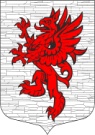 СОВЕТ ДЕПУТАТОВМУНИЦИПАЛЬНОГО ОБРАЗОВАНИЯЛОПУХИНСКОЕ СЕЛЬСКОЕ ПОСЕЛЕНИЕМО ЛОМОНОСОВСКИЙ МУНИЦИПАЛЬНЫЙ РАЙОНЛЕНИНГРАДСКОЙ ОБЛАСТИтретий созыв3 декабря  2015года                                                                         д. ЛопухинкаРЕШЕНИЕ № 97О внесении изменения в решение Совета депутатов МО Лопухинское сельское поселение от  27.03.2015 года № 48 «Об утверждении Положения о денежном содержании муниципальных служащих и работников, замещающих должности, не являющиеся должностями муниципальной службы органов местного самоуправления МО Лопухинское сельское поселение».	В соответствии с Федеральным законом от 06 октября 2003 г. № 131-ФЗ «Об общих принципах организации местного самоуправления в Российской Федерации (с изменениями), Бюджетным кодексом РФ, Уставом МО Лопухинское сельское поселение, предложением главы местной администрации Совет депутатов МО Лопухинское сельское поселение решил:Внести изменение в приложение № 1  к решению Совета депутатов МО Лопухинское сельское поселение от 27.03.2015 г. № 48 «Об утверждении Положения о денежном содержании муниципальных служащих и работников, замещающих должности, не являющиеся должностями муниципальной службы органов местного самоуправления МО Лопухинское сельское поселение».Приложение №1 к Положению изложить в редакции, согласно приложению № 1.Настоящее Решение вступает в силу после опубликования (обнародования) на сайте МО Лопухинское сельское поселение.Контроль за выполнением настоящего Решения возложить на главу местной администрации.Заместитель председателяСовета депутатов МО Лопухинское СП                                       З.И. РусановаПриложение № 1к решению Совета депутатовМО Лопухинское сельское поселение«3» декабря 2015 г. №  97РАЗМЕРмесячных должностных окладов муниципальных служащих и работников, замещающих должности, не являющиеся должностями муниципальной службы органов местного самоуправления МО Лопухинское сельское поселениеНаименование муниципальных должностей муниципальной службыРазмер месячного должностного оклада(рублей)Высшие должности муниципальной службыГлава местной администрации сельского поселения 15812,50Главные должности муниципальной службыЗаместитель главы местной администрации 11700,00Старшие должности муниципальной службыНачальник сектора финансов (главный бухгалтер) 10145,00Ведущий специалист (старшая муниципальная должность)7757,00Младшие должности муниципальной службыСпециалист 1 категории 7360,00Технический персоналВодитель 10000,00